Subject:   Rugby                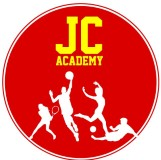 Subject:   Rugby                Subject:   Rugby                Subject:   Rugby                Resources: Rugby balls/Discs ConesResources: Rugby balls/Discs ConesResources: Rugby balls/Discs ConesResources: Rugby balls/Discs ConesWarm up (15mins):Warm up (15mins):Warm up (15mins):Coaching points: ListenConcentrateDon’t start to quick Warm up (15mins):Warm up (15mins):Warm up (15mins):Safety points:Area will be checkedMain Activity (35mins):Main Activity (35mins):Main Activity (35mins):1 Coaching points:Rugby Safety Ball TechniqueHand Technique2. Safety points:Spatial AwarenessListening SkillsRugby Equipment safety1 Coaching points:Movement with the ballMovement without the ballSpatial awareness Communication2 Safety points:Rugby Safety Spatial AwarenessRugby  equipment Safety Cool Down(10mins)Movement around the area- Using various breathing techniquesCool Down(10mins)Movement around the area- Using various breathing techniquesCool Down(10mins)Movement around the area- Using various breathing techniquesSafety points:REDBring the practice down a level AMBER Continue with practiceGREENDevelop the session accordinglyOutcome of the session: 